UTORAK,31.3.2020.Drage moje lutkarice i lutkari,danas ćete zamoliti mamu da vam pokloni jednu kuhaču koju žete ukrasiti po vlastitoj želji.Evo nekih ideja: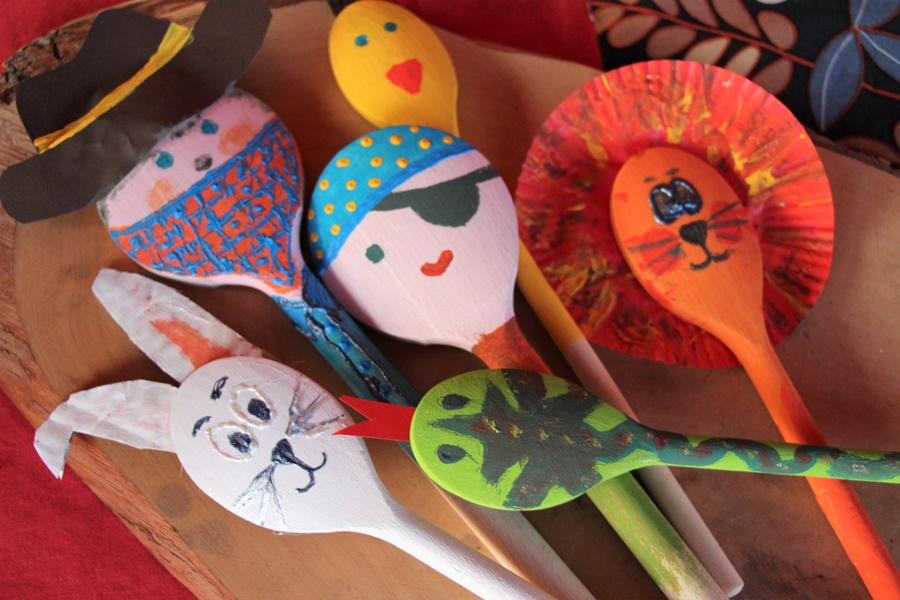 